Lección 2: Midamos volúmenesContemos cubos.Calentamiento: Cuál es diferente: Cubos¿Cuál es diferente?A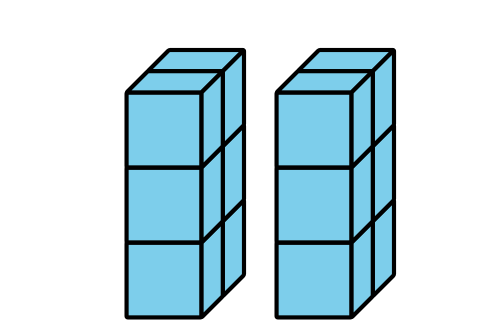 B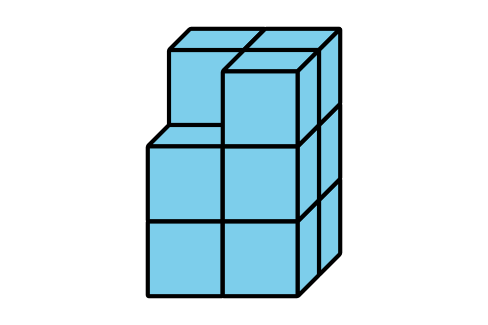 C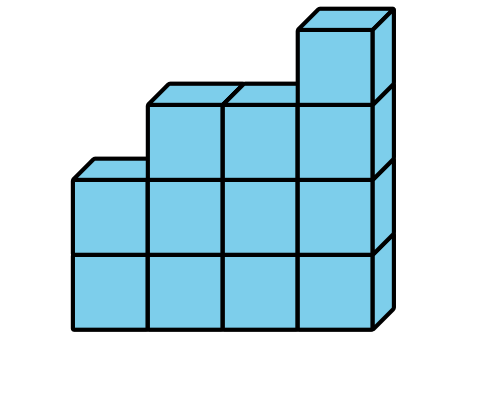 D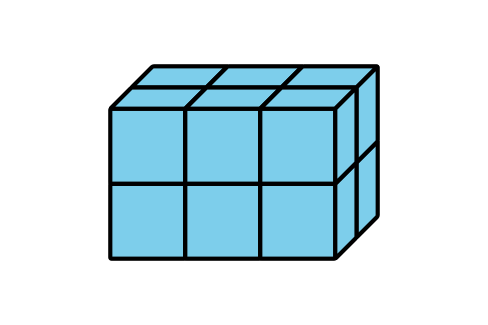 2.1: Encontremos el volumenCompañero A: construye un objeto usando de 8 a 12 cubos y dale el objeto al compañero B.Compañero B: explica cómo contarías el número de cubos del objeto.Compañero A: explica si contarías los cubos de la misma manera o de una manera diferente.Intercambien roles y repitan los pasos de arriba.¿Para cuáles objetos fue más fácil contar sus cubos? ¿Por qué?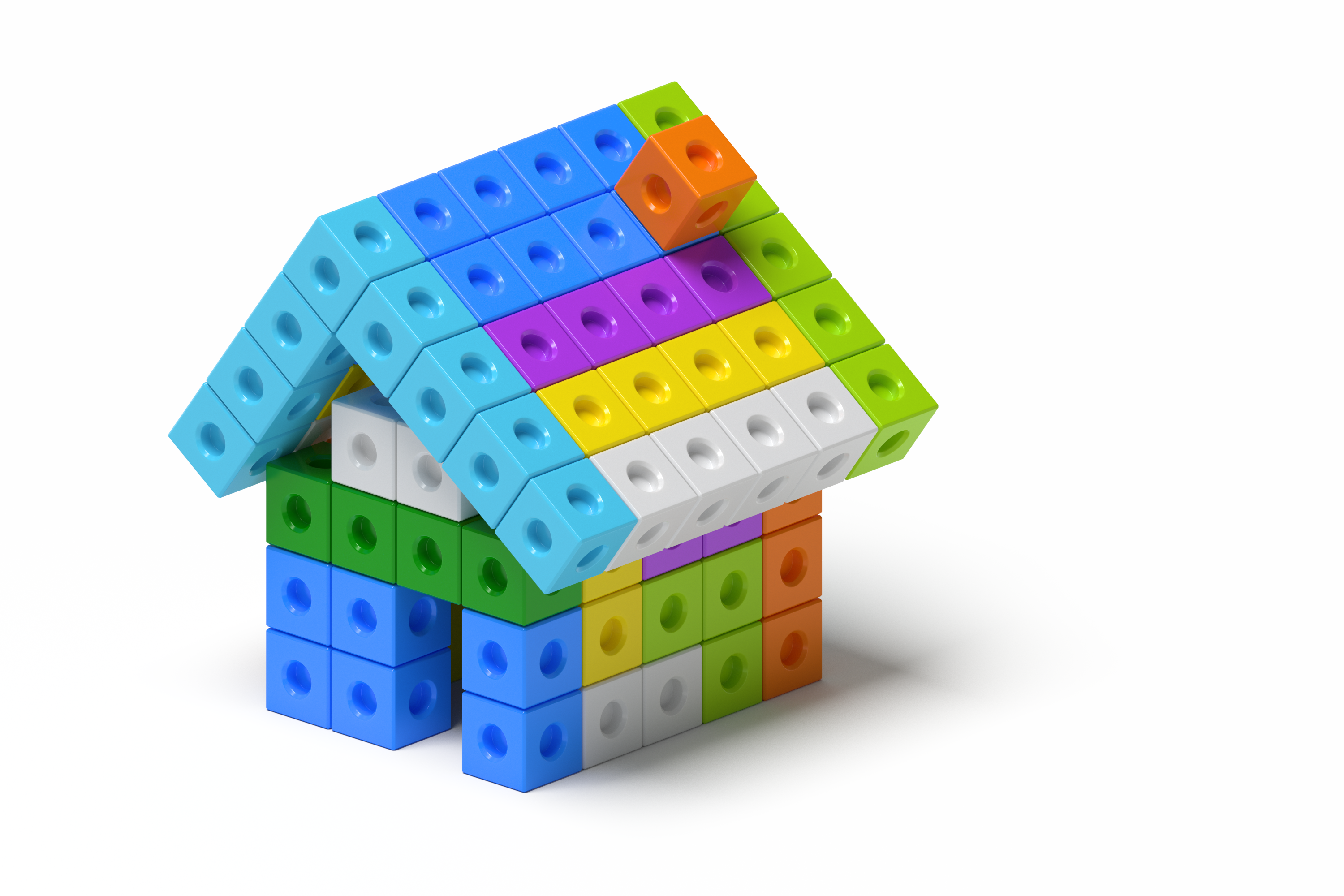 2.2: Adivina cómo es mi prisma¿En qué se parecen? ¿En qué son diferentes?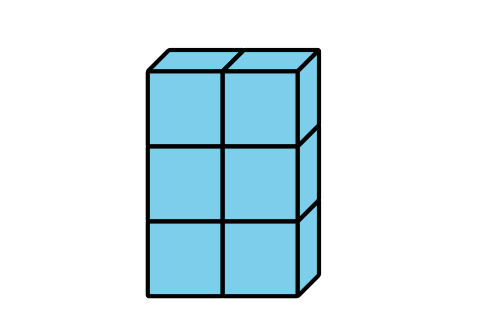 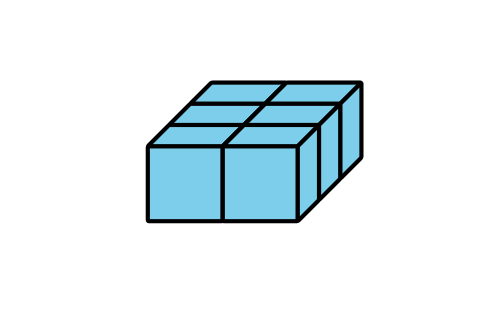 El objetivo del juego es que tu compañero construya el mismo prisma que tú.Compañero A: construye un prisma usando de 16 a 24 cubos. Descríbeselo a tu compañero.Compañero B: construye el prisma que te describa tu compañero.Pongan los dos prismas uno al lado del otro y discutan en qué se parecen y en qué son diferentes.Intercambien roles y repitan estos pasos.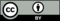 © CC BY 2021 Illustrative Mathematics®